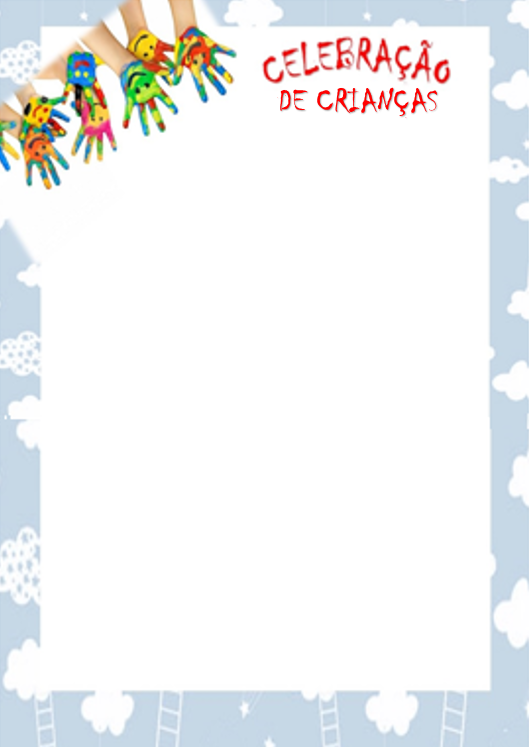 Pinte bem caprichado!!! 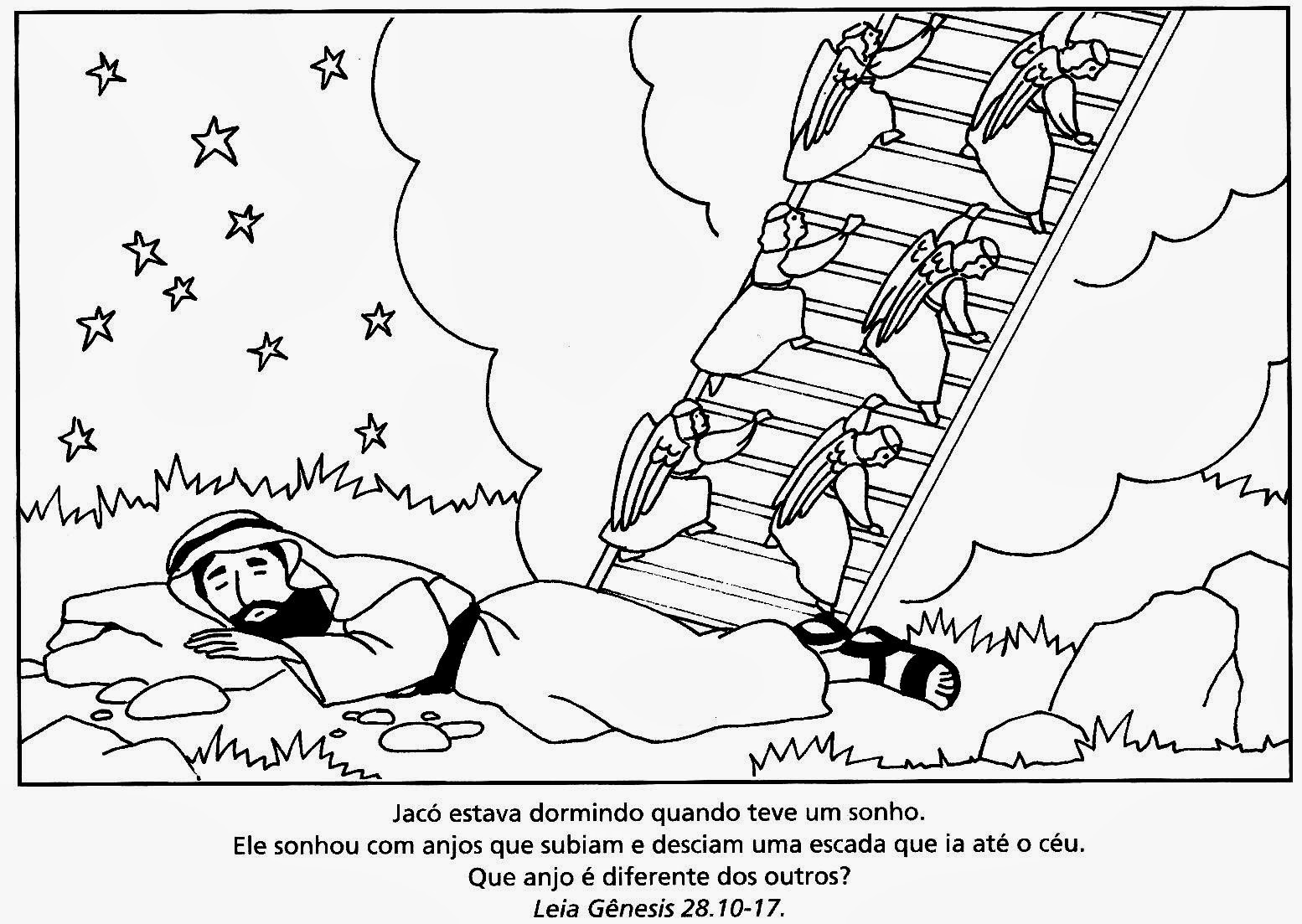 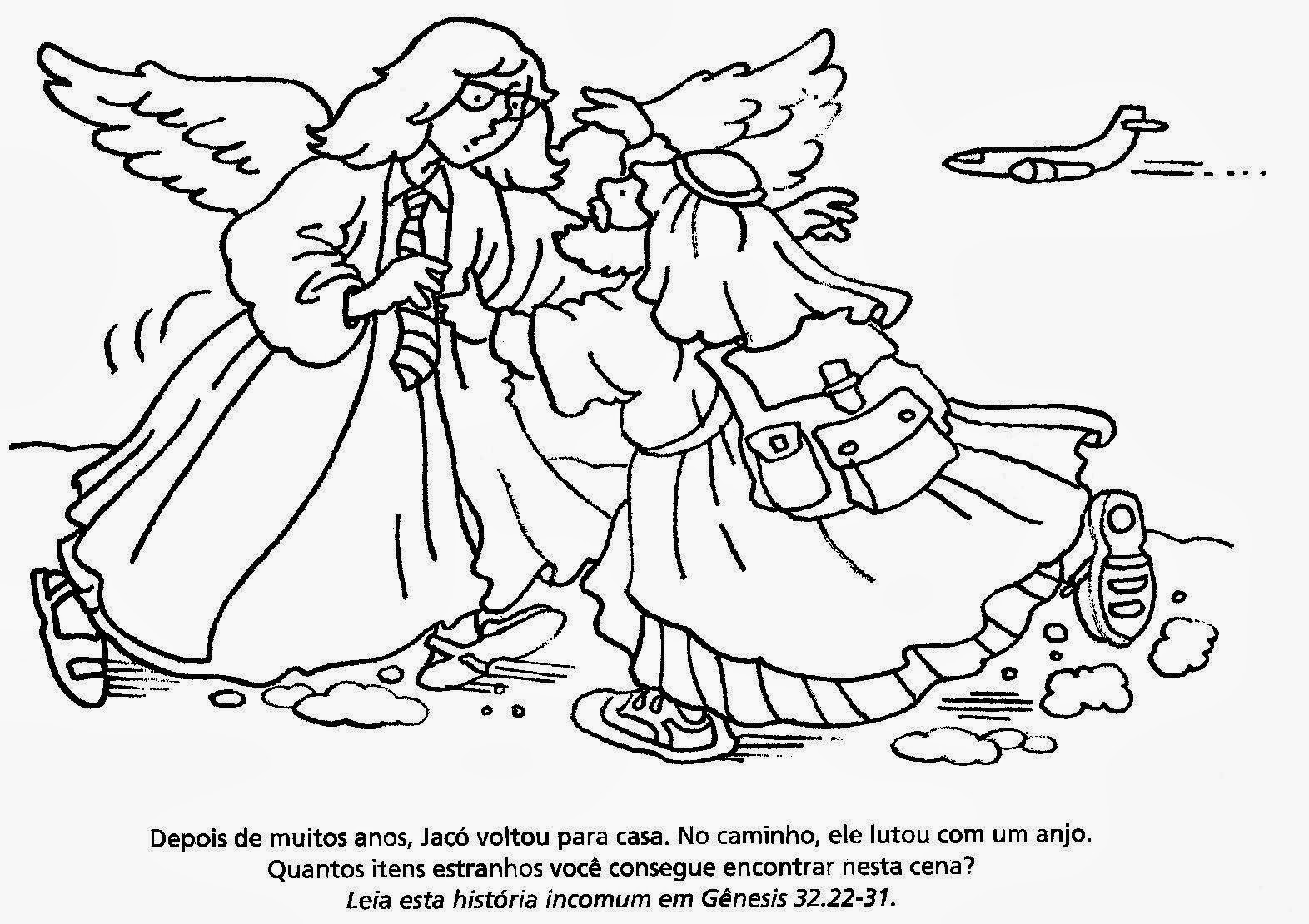 